Signature ___________________________ (Seal)Recording Requested By:When Recorded Mail This Deed ToName:Address:Assessor’s Parcel Number:Title Order Number:Escrow Number:______________________________________________________________________________                                                                                               Space Above This Line for Recorder’s Use OnlyRevocation ofRevocable Transfer on Death (TOD) Deed(California Probate Code Section 5600)This deed revocation is exempt from documentary transfer tax under Rev. & Tax. Code §11930. This deed revocation is exempt from preliminary change of ownership report under Rev. & Tax. Code § 480.3.IMPORTANT NOTICE: THIS FORM MUST BE RECORDED TO BE EFFECTIVEIMPORTANT NOTICE: THIS FORM MUST BE RECORDED TO BE EFFECTIVEIMPORTANT NOTICE: THIS FORM MUST BE RECORDED TO BE EFFECTIVEThis revocation form MUST be RECORDED on or before 60 days after the date it is notarized or it will not be effective. This revocation form only affects a transfer on death deed that YOU made. A transfer on death deed made by a co-owner of your property is not affected by this revocation form. A co-owner who wants to revoke a transfer on death deed that he/she made must complete and RECORD a SEPARATE revocation form.This revocation form MUST be RECORDED on or before 60 days after the date it is notarized or it will not be effective. This revocation form only affects a transfer on death deed that YOU made. A transfer on death deed made by a co-owner of your property is not affected by this revocation form. A co-owner who wants to revoke a transfer on death deed that he/she made must complete and RECORD a SEPARATE revocation form.This revocation form MUST be RECORDED on or before 60 days after the date it is notarized or it will not be effective. This revocation form only affects a transfer on death deed that YOU made. A transfer on death deed made by a co-owner of your property is not affected by this revocation form. A co-owner who wants to revoke a transfer on death deed that he/she made must complete and RECORD a SEPARATE revocation form.PROPERTY DESCRIPTIONPROPERTY DESCRIPTIONPROPERTY DESCRIPTIONPrint the legal description of the property affected by this revocation:Print the legal description of the property affected by this revocation:Print the legal description of the property affected by this revocation:Legal Description set forth on Exhibit A hereto. Legal Description set forth on Exhibit A hereto. Legal Description set forth on Exhibit A hereto. REVOCATIONREVOCATIONREVOCATIONI revoke any TOD deed to transfer the described property that I executed before executing this form.I revoke any TOD deed to transfer the described property that I executed before executing this form.I revoke any TOD deed to transfer the described property that I executed before executing this form.SIGNATURE AND DATESIGNATURE AND DATESIGNATURE AND DATESign and print your name below (your name should exactly match the name shown on your title documents):Sign and print your name below (your name should exactly match the name shown on your title documents):Sign and print your name below (your name should exactly match the name shown on your title documents):_______________________________________________________Date_________________________________________________________________________Date_________________________________________________________________________Date__________________WITNESSESTo be valid, this form must be signed by two persons, both present at the same time, who witness your signing of the form or your acknowledgment that it is your form. The signatures of the witnesses do not need to be acknowledged by a notary public.Witness #1                                                             Witness #2Print and sign your name:                                      Print and sign your name:_______________________________                 _______________________________WITNESSESTo be valid, this form must be signed by two persons, both present at the same time, who witness your signing of the form or your acknowledgment that it is your form. The signatures of the witnesses do not need to be acknowledged by a notary public.Witness #1                                                             Witness #2Print and sign your name:                                      Print and sign your name:_______________________________                 _______________________________WITNESSESTo be valid, this form must be signed by two persons, both present at the same time, who witness your signing of the form or your acknowledgment that it is your form. The signatures of the witnesses do not need to be acknowledged by a notary public.Witness #1                                                             Witness #2Print and sign your name:                                      Print and sign your name:_______________________________                 _______________________________ACKNOWLEDGMENT OF NOTARYACKNOWLEDGMENT OF NOTARYACKNOWLEDGMENT OF NOTARY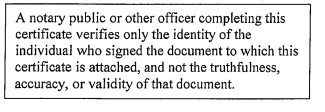 State of California                             )State of California                             )County of _____________________)County of _____________________)On ___________________________ before me, _______________________________, a Notary Public for the State of California,  personally appeared ___________________________, who proved to me on the basis of satisfactory evidence to be the person(s) whose name(s) is/are subscribed to the within instrument and acknowledged to me that he/she/they executed the same in his/her/their authorized capacity(ies), and that by his/her/their signature(s) on the instrument the person(s), or the entity upon behalf of which the person(s) acted, executed the instrument.On ___________________________ before me, _______________________________, a Notary Public for the State of California,  personally appeared ___________________________, who proved to me on the basis of satisfactory evidence to be the person(s) whose name(s) is/are subscribed to the within instrument and acknowledged to me that he/she/they executed the same in his/her/their authorized capacity(ies), and that by his/her/their signature(s) on the instrument the person(s), or the entity upon behalf of which the person(s) acted, executed the instrument.On ___________________________ before me, _______________________________, a Notary Public for the State of California,  personally appeared ___________________________, who proved to me on the basis of satisfactory evidence to be the person(s) whose name(s) is/are subscribed to the within instrument and acknowledged to me that he/she/they executed the same in his/her/their authorized capacity(ies), and that by his/her/their signature(s) on the instrument the person(s), or the entity upon behalf of which the person(s) acted, executed the instrument.I certify under PENALTY OF PERJURY under the laws of the State of California that the foregoing paragraph is true and correct.I certify under PENALTY OF PERJURY under the laws of the State of California that the foregoing paragraph is true and correct.I certify under PENALTY OF PERJURY under the laws of the State of California that the foregoing paragraph is true and correct.WITNESS my hand and official seal.WITNESS my hand and official seal.WITNESS my hand and official seal.